BLK16D-38X38-AF-V1_01接口说明表-核心板接口详细定义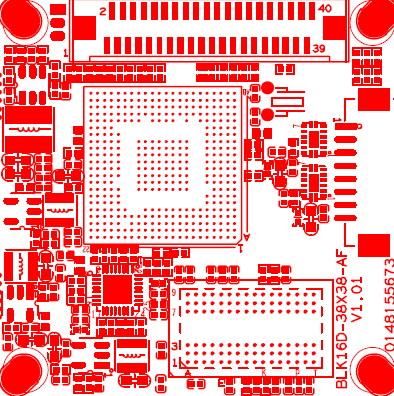 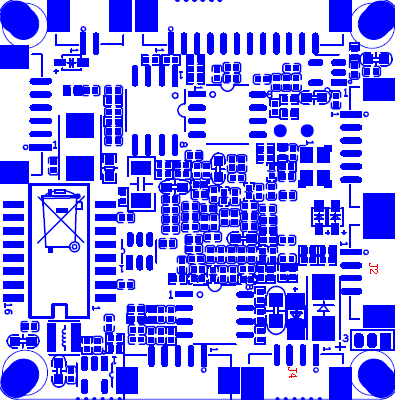 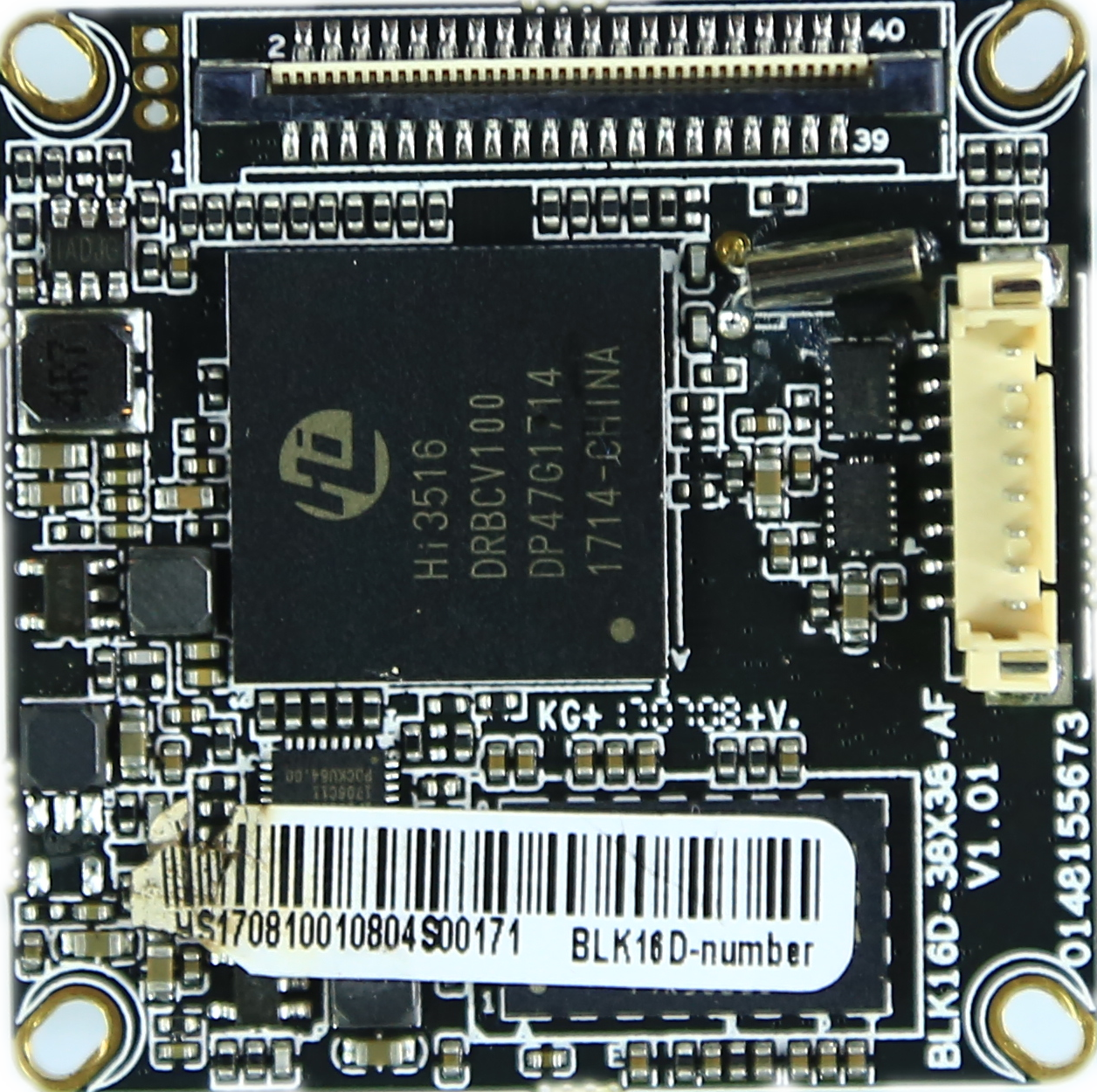 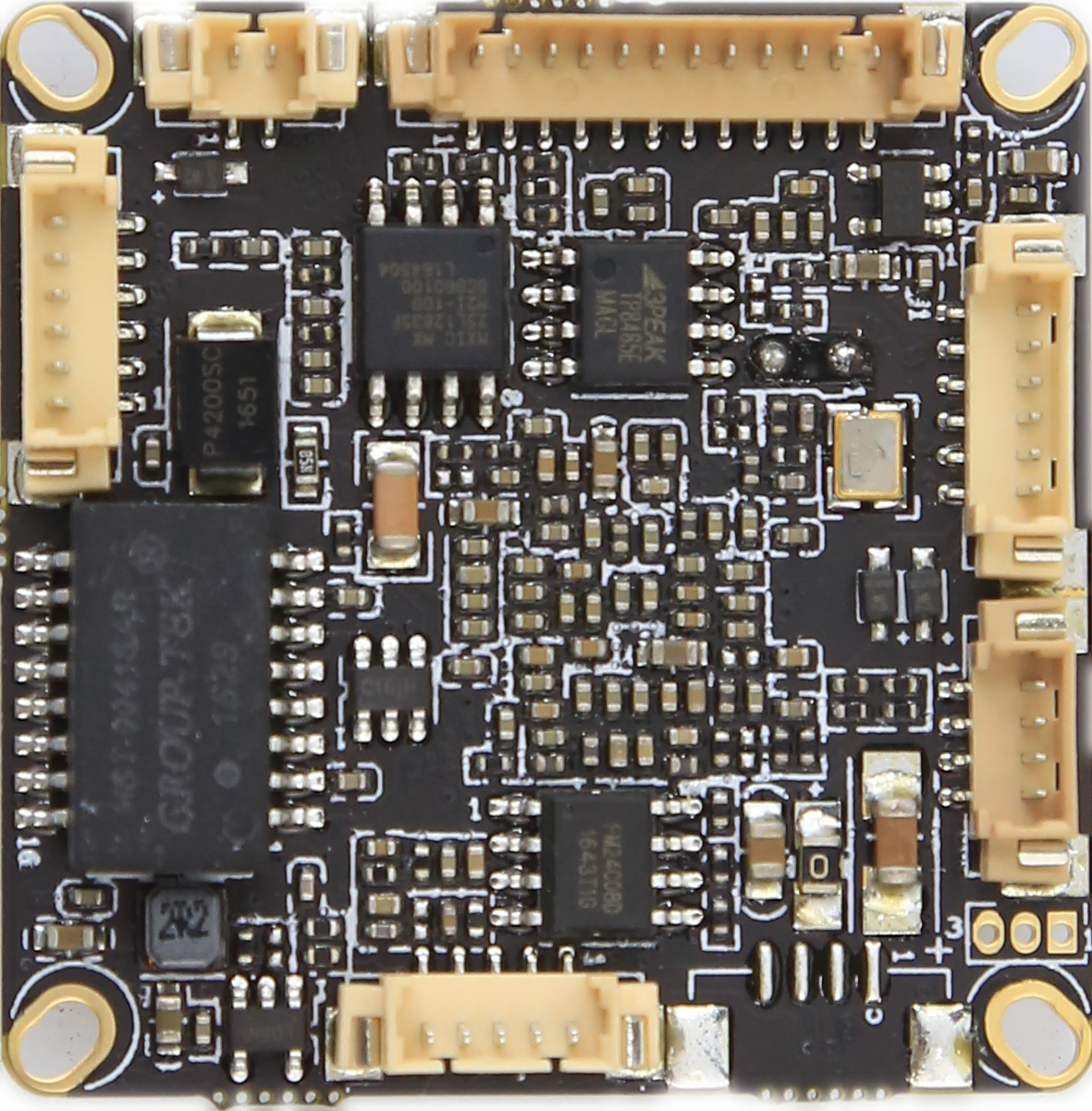 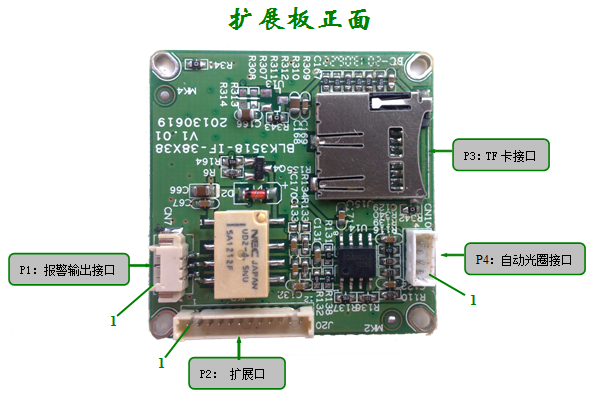 （-P扩展板，-B无）前端板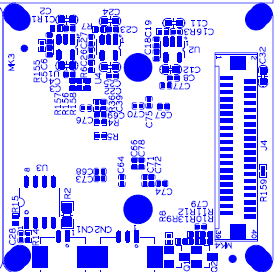 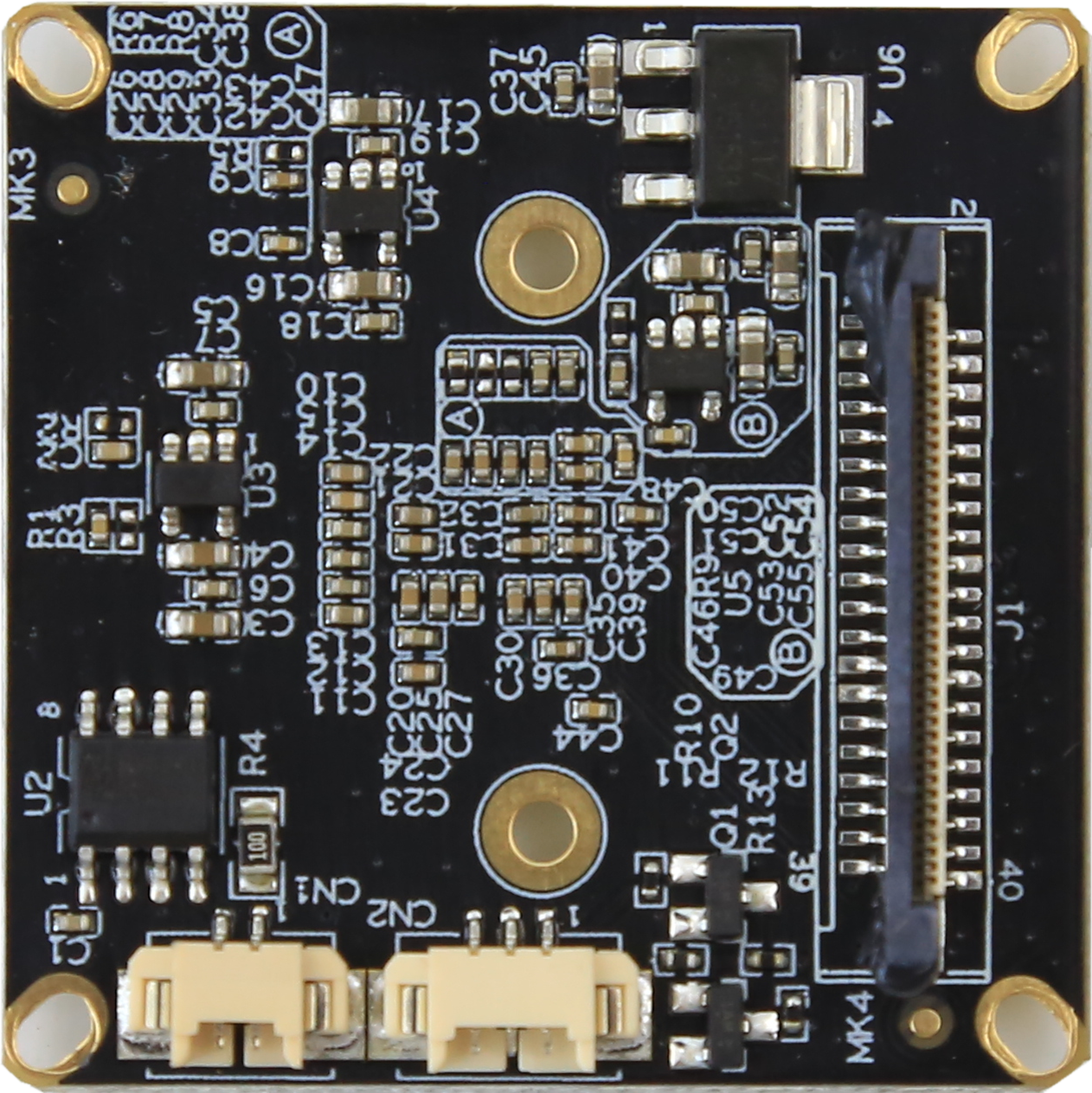 标注丝印编号针脚编号针脚定义功能P1J21NC悬空P1J22NC悬空P1J23GNDGNDP1J24+12V12V输入P2J81ETHTR-以太网信号P2J82ETHTR+以太网信号P2J83LED/PHY_AD3指示灯P2J84ETHTX-以太网信号P2J85ETHTX+以太网信号P2J86LED/PHY_AD0指示灯P3J61GNDGNDP3J62VDAC_CVBS视频输出P3J63AGNDAGNDP3J64AC_OURL音频输出P3J65AC_LINEL音频输入P4J71GNDGNDP4J72VBAT电池正极P5J31UART_RXD串口接收P5J32UART_TXD串口发送P5J33GNDGNDP6J41GNDGNDP6J42USB_DPUSB数据口P6J43USB_DMUSB数据口P6J44+5V+5VP7CN11ALARM_IN1报警输入1P7CN12GNDGNDP7CN13ALARM_IN2报警输入2P7CN14GNDGNDP7CN15RS485A485通信接口P7CN16RS485B485通信接口P8J91U25_BOUT2电机驱动接口P8J92U25_BOUT1电机驱动接口P8J93U26_BOUT2电机驱动接口P8J94U26_BOUT1电机驱动接口P8J95U26_AOUT2电机驱动接口P8J96U26_AOUT1电机驱动接口P8J97U25_AOUT2电机驱动接口P8J98U25_AOUT1电机驱动接口P9J11电源正极(12v)12V电源输入P9J12电源正极(12v)12V电源输入P9J13GND接地P9J14GND接地P9J15电源正极(5v)5V 电源输入P9J16GND接地P9J17DOUT7视频信号输出P9J18DOUT6视频信号输出P9J19DOUT5视频信号输出P9J110DOUT4视频信号输出P9J111DOUT3视频信号输出P9J112DOUT2视频信号输出P9J113DOUT1视频信号输出P9J114DOUT0视频信号输出P9J115VIDEOIN_HD行同步信号P9J116VIDEOIN_PCLK时钟信号P9J117VIDEOIN_VD场同步信号P9J118GND接地P9J119NC空闲脚P9J120SCLI2C时钟脚P9J121NC空闲脚P9J122MCBSP_DR_SPI1_ENSPI使能脚P9J123NC空闲脚P9J124REDCTRL红外灯信号输入P9J125GND接地P9J126GND接地P9J127GND接地P9J1281.8V输出1.8V输出P9J129SDAI2C数据脚P9J130NC空闲脚P9J131NC空闲脚P9J132NC空闲脚P9J133NC空闲脚P9J134DOUT11视频信号输出P9J135DOUT10视频信号输出P9J136DOUT9视频信号输出P9J137DOUT8视频信号输出P9J138IRCUTIRCUT控制P9J139IRCUTIRCUT控制P9J140GND接地标注丝印编号针脚编号针脚定义功能P1CN71ALARM NO报警输出口P1CN72ALARM COM报警公共端P1CN73GND地P2J201GND地P2J2025V5V电源P2J2033.3V3.3V电源P2J204GPIO32报警输出P2J205GPIO53PWM输出P2J206--P2J207SD_CLKSD卡时钟P2J208SD_CMDSD卡命令P2J209SD_DATA3SD卡数据3P2J2010SD_DATA2SD卡数据2P2J2011SD_DATA1SD卡数据1P2J2012SD_DATA0SD卡数据0P4CN101IRIS_CON-阻尼信号负P4CN102IRIS_CON+阻尼信号正P4CN103IRIS_DRV驱动P4CN104GDN地P1J41电源正极(12v)12V电源输入P1J42电源正极(12v)12V电源输入P1J43GND接地P1J44GND接地P1J45电源正极(5v)5V 电源输入P1J46GND接地P1J47DOUT7视频信号输出P1J48DOUT6视频信号输出P1J49DOUT5视频信号输出P1J410DOUT4视频信号输出P1J411DOUT3视频信号输出P1J412DOUT2视频信号输出P1J413DOUT1视频信号输出P1J414DOUT0视频信号输出P1J415VIDEOIN_HD行同步信号P1J416VIDEOIN_PCLK时钟信号P1J417VIDEOIN_VD场同步信号P1J418GND接地P1J419NC空闲脚P1J420SCLI2C时钟脚P1J421NC空闲脚P1J422MCBSP_DR_SPI1_ENSPI使能脚P1J423NC空闲脚P1J424REDCTRL红外灯信号输入P1J425GND接地P1J426GND接地P1J427GND接地P1J4281.8V输出1.8V输出P1J429SDAI2C数据脚P1J430NC空闲脚P1J431NC空闲脚P1J432NC空闲脚P1J433NC空闲脚P1J434DOUT11视频信号输出P1J435DOUT10视频信号输出P1J436DOUT9视频信号输出P1J437DOUT8视频信号输出P1J438IRCUTIRCUT控制P1J439IRCUTIRCUT控制P1J440GND接地P2CN21灯板输入灯板输入P2CN22GNDGNDP2CN23NC空闲脚P3CN11IRCUT输入控制IRCUT输入控制P3CN12IRCUT输入控制IRCUT输入控制